                   Getting a good night’s sleep   (teenagers need between eight and 10 hours sleep every night)                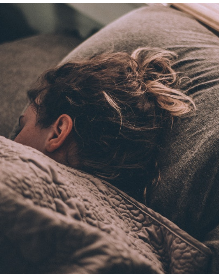 WHYHOWMY PLANSleep deprivation – impacts mental wellbeing, low mood, anxiety, low self-esteem and academic performance at school – concentration difficulties, lack of enthusiasm, slower physical reflexes, poor decision making, poor diet choices …Establish a relaxing bed-time routine – keep the same routine for at least four weeks – learn some relaxation techniquesStay active during the day so that you are more physically tired at nightSet up a regular wake-up time Try keeping a to-do list – jot things down before you go to bed, to avoid staying awake thinking about thingsPut screen based devices away an hour before bed-time – you’ll gain an extra 21 minutes sleep a night                         Limiting your screen time (no magic number – 2-2.5 hours a day – comes back to purpose)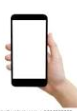                         Limiting your screen time (no magic number – 2-2.5 hours a day – comes back to purpose)                        Limiting your screen time (no magic number – 2-2.5 hours a day – comes back to purpose)                        Limiting your screen time (no magic number – 2-2.5 hours a day – comes back to purpose)WHYHOWMY PLANGeneral health and wellbeingHeadaches, eye-strain, sleep disturbanceObsession with screen use – might this be procrastination?Decline in academic performance and failure to complete school work Avoid media multitasking Establish screen-time limitsExamine screen-time use: purpose, time spent and why Eat right….There are seven nutrition groups found in the food we eat, these are:Carbohydrates.Proteins.Fat.Fibre.Vitamins.Minerals.Water.Eat right….There are seven nutrition groups found in the food we eat, these are:Carbohydrates.Proteins.Fat.Fibre.Vitamins.Minerals.Water.Eat right….There are seven nutrition groups found in the food we eat, these are:Carbohydrates.Proteins.Fat.Fibre.Vitamins.Minerals.Water.Eat right….There are seven nutrition groups found in the food we eat, these are:Carbohydrates.Proteins.Fat.Fibre.Vitamins.Minerals.Water.WHYHOWMY PLANGrowth and developmentEnergyEat mainly from the core food groups Three regular meals a day – breakfast!!!!Healthy snacks and keep up the water!                Physical activity  - recommended 60 minutes a day (three times a week)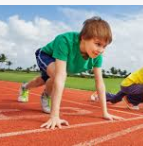                 Physical activity  - recommended 60 minutes a day (three times a week)                Physical activity  - recommended 60 minutes a day (three times a week)                Physical activity  - recommended 60 minutes a day (three times a week)WHYHOWMY PLANdevelop healthy musculoskeletal tissues (i.e. bones, muscles and joints);develop a healthy cardiovascular system (i.e. heart and lungs);develop neuromuscular awareness (i.e. coordination and movement control);maintain a healthy body weightpsychological and social benefitsPut down your phone!Walk or run with a friendJoin a social sporting groupPlan for daily exercise routines that you can do at homeDance, dance, dance like there’s’ nobody watching!